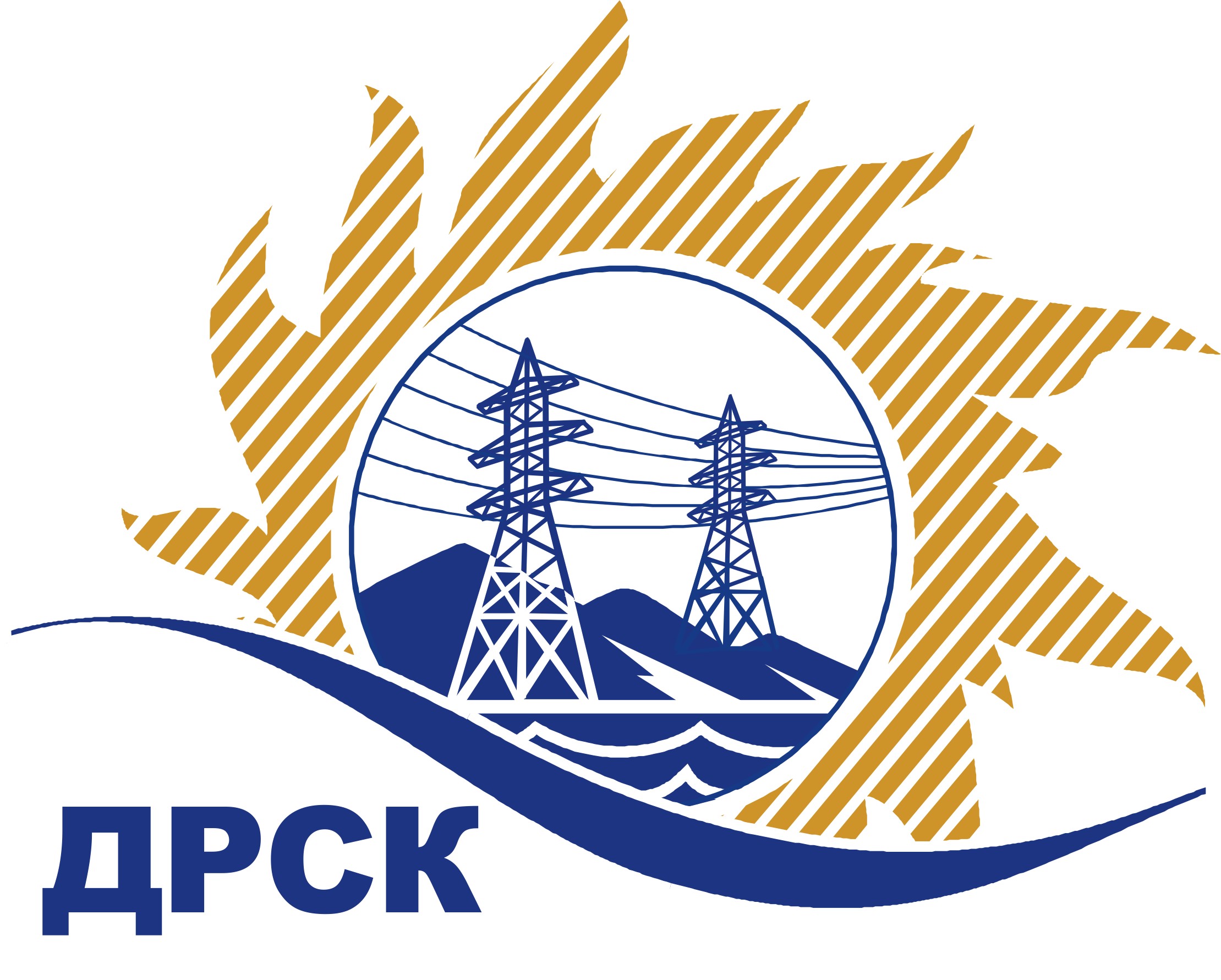 Акционерное Общество«Дальневосточная распределительная сетевая  компания»ЗАКЛЮЧЕНИЕ № 129/МТПиР-РЗакупочной комиссии по запросу котировок в электронной форме с участием только субъектов МСП на право заключения договора: Реклоузеры (закупка 176 раздела 2.2.2. ГКПЗ 2019 г.)Форма проведения заседания: очно-заочнаяСостав Закупочной комиссии:Председатель комиссии:Юхимук В.А. – заместитель Генерального директора по инвестициям и управлению ресурсами АО «ДРСК».Заместитель председателя комиссии:Коржов С.А. – начальник управления МТО АО «ДРСК» Члены Закупочной комиссии:Голота М.Н – заместитель главного инженера по эксплуатации и ремонту – начальник департамента АО «ДРСК»;Генчик Е.М. – начальник управления финансов АО «ДРСК»;Осинцев Ю.Е. – начальник управления капитального строительства и инвестиций АО «ДРСК»;Коврижкин С.А. – начальник управления правового обеспечения АО «ДРСК»;Лаптев И.А.- начальник службы экономической безопасности АО «ДРСК»; Курин Е.В. - начальник управления планирования и сводной отчетности закупок «Блок ЭС Востока» АО «РусГидроСнабжение».Секретарь Закупочной комиссии (без права голоса): Елисеева М.Г. –  начальник ОКЗ АО «ДРСК»Исполнитель: Терёшкина Г.М.–  вед.специалист ОКЗ АО «ДРСК»ВОПРОСЫ, ВЫНОСИМЫЕ НА РАССМОТРЕНИЕ ЗАКУПОЧНОЙ КОМИССИИ: О рассмотрении результатов оценки основных частей заявокОб отклонении заявки Участника ООО «Орион плюс»Об отклонении заявки Участника ООО «Курганский трансформаторный завод»О признании заявок соответствующими условиям Документации о закупке по результатам рассмотрения основных частей заявокВОПРОС 1. О рассмотрении результатов оценки основных частей заявок РАССМАТРИВАЕМЫЕ ДОКУМЕНТЫ: Заявки участников.ОТМЕТИЛИ:Извещение о закупке официально размещено в Единой информационной системе в сфере закупок на сайте www.zakupki.gov.ru от 17.12.2018 № 31807308767Открытие доступа к основным частям заявок  состоялось 28.12.2018 г. Начальная (максимальная) цена лота составляет: 3 050 847,46 руб. без НДС.До момента окончания срока подачи заявок были поданы 4 (четыре)  заявки.По результатам этапа рассмотрения основных частей заявок было отклонено 2 (две) заявки.Члены Закупочной комиссии, специалисты Организатора закупки и приглашенные эксперты изучили поступившие основные части заявок. Результаты экспертной оценки основных частей заявок в промежуточном Сводном экспертном заключении № 1.РЕШИЛИ:Признать объем полученной информации достаточным для принятия решения.Принять к рассмотрению основные части заявок следующих участников:РЕЗУЛЬТАТЫ ГОЛОСОВАНИЯ КОМИССИИ:Общее количество членов комиссии: 8, из них проголосовали:«За» - ___ членов Закупочной комиссии;«Против» - ___ членов Закупочной комиссии;«Не голосовали» - ___ членов Закупочной комиссии.Решение по Вопросу № 1 принятоВОПРОС 2.  Об отклонении заявки Участника ООО «Орион плюс»РАССМАТРИВАЕМЫЕ ДОКУМЕНТЫ:Сводное экспертное заключение.ОТМЕТИЛИ:Заявка ООО «Орион плюс» содержит достаточные для ее отклонения причины, заключающиеся в несоответствии основной части заявки требованиям Документации о закупке, а именно:Предлагается отклонить заявку Участника ООО «Орион плюс»  от дальнейшего рассмотрения на основании подпункта «б» пункта 4.9.5 Документации о закупке.РЕШИЛИ:Отклонить заявку Участника ООО «Орион плюс»  от дальнейшего рассмотрения на основании подпункта «б» пункта 4.9.5 Документации о закупке, как несоответствующую следующим требованиям:РЕЗУЛЬТАТЫ ГОЛОСОВАНИЯ КОМИССИИ:Общее количество членов комиссии: 8, из них проголосовали:«За» - ___ членов Закупочной комиссии;«Против» - ___ членов Закупочной комиссии; «Не голосовали» - ___ членов Закупочной комиссии.Решение по Вопросу №2 принято.ВОПРОС 3.  Об отклонении заявки Участника ООО «Курганский трансформаторный завод»РАССМАТРИВАЕМЫЕ ДОКУМЕНТЫ:Сводное экспертное заключение.ОТМЕТИЛИ:   Заявка ООО «Курганский трансформаторный завод» содержит достаточные для ее отклонения причины, заключающиеся в несоответствии основной части заявки требованиям Документации о закупке, а именно:    Предлагается отклонить заявку Участника ООО «Курганский трансформаторный завод» от дальнейшего рассмотрения на основании подпункта «б», «е» пункта 4.9.5 Документации о закупке.РЕШИЛИ:    Отклонить заявку Участника ООО «Курганский трансформаторный завод» от дальнейшего рассмотрения на основании подпункта «б», «е» пункта 4.9.5 Документации о закупке, как несоответствующую следующим требованиям:РЕЗУЛЬТАТЫ ГОЛОСОВАНИЯ КОМИССИИ:Общее количество членов комиссии: 8, из них проголосовали:«За» - ___ членов Закупочной комиссии;«Против» - ___ членов Закупочной комиссии; «Не голосовали» - ___ членов Закупочной комиссии.Решение по Вопросу №3 принято.ВОПРОС 4.  О признании заявок соответствующими условиям Документации о закупке по результатам рассмотрения основных частей заявок РАССМАТРИВАЕМЫЕ ДОКУМЕНТЫ:Сводное экспертное заключение № 1 куратора экспертной группы Елисеевой М.Г.Индивидуальные заключения экспертов Матющенко Д.В.., Макаревича В.А., Величкова П.А., Машкиной О.П., Лаптева И.А., Генчик Е.М.ОТМЕТИЛИ:Предлагается признать основные части заявок следующих Участников:ООО "Таврида Электрик" г. Москва;ООО «Инженерное бюро» г. Москва  удовлетворяющими по существу условиям Документации о закупке и принять их к дальнейшему рассмотрению.РЕШИЛИ:Признать основные части заявок следующих Участников:1. ООО "Таврида Электрик" г. Москва;2. ООО «Инженерное бюро» г. Москва удовлетворяющими по существу условиям Документации о закупке и принять их к дальнейшему рассмотрению.РЕЗУЛЬТАТЫ ГОЛОСОВАНИЯ КОМИССИИ:Общее количество членов комиссии: 8, из них проголосовали:«За» - ___ членов Закупочной комиссии;«Против» - ___ членов Закупочной комиссии; «Не голосовали» - ___ членов Закупочной комиссии.Решение по Вопросу № 4 принято.ПРИЛОЖЕНИЯ К ЗАКЛЮЧЕНИЮ:1.  Заявки участников.2. Индивидуальные заключения экспертов Матющенко Д.В.., Макаревича В.А., Величкова П.А., Машкиной О.П., Лаптева И.А., Генчик Е.М.3. Сводное экспертное заключение № 1 куратора экспертной группы Елисеевой М.Г.4. Бюллетень для голосования члена закупочной комиссии.МНЕНИЯ ЧЛЕНОВ ЗАКУПОЧНОЙ КОМИССИИ:Терёшкина Г.М.(4162) 397-260г. Благовещенск     «29» января 2019г. №п/пНаименование, адрес и ИНН Участника и/или его идентификационный номерДата и время регистрации заявкиООО "Таврида Электрик" 
г. Москва25.12.2018 15:03ООО «Орион плюс» г. Саратов26.12.2018 15:47ООО «Курганский трансформаторный завод» г. Курган27.12.2018 14:30ООО «Инженерное бюро» г. Москва27.12.2018 14:57Основания для отклоненияФ.И.О. экспертов, выявивших отклонения1. В заявке участника отсутствует подтверждение технических характеристик предлагаемого оборудования требованиям опросных листов.2. В заявке участника не приложены декларации соответствия на предлагаемое оборудование с приложением протоколов исследований, что не соответствует п. 3.3. технических требований на проведение закупки.3. В заявке участника отсутствуют сборочные и компоновочные чертежи, что не соответствует п. 3.4.1 технических требований на проведение закупки.4. В заявке участника отсутствует техническое описание конструктивного исполнения и заполненные опросные листы на предлагаемое оборудование, что не соответствует п. 3.4.2 технических требований на проведение закупки.5. В заявке участника отсутствуют отсканированные копии ТУ в соответствии с которыми выпускается оборудование, что не соответствует п. 3.5. технических требований на проведение закупки.6. В заявке участника отсутствует подтверждение гарантии на предлагаемое оборудование, что не соответствует п. 3.6. технических требований на проведение закупки.7. В заявке участника отсутствует подробное техническое описание предлагаемого эквивалента оборудования, что не соответствует п. 3.7, 3.8, 3.9, 3.10. технических требований на проведение закупки.8. В техническом предложении указан срок службы 25 лет, что не соответствует требованиям технических характеристик указанных в Приложении 1.1 п. 55 (30 лет)9. В техническом предложении отсутствует документация указанная в пунктах №№ 3.4, 3.5, 3.6, 3.9, 3.10, 3.12 Технических требований.По результатам дополнительной экспертизы замечания не сняты. Ответ на доп. запрос не предоставлен.Матющенко Д.В.МакаревимВ.А.Величков П.А.Основания для отклоненияВ заявке участника отсутствует подтверждение технических характеристик предлагаемого оборудования требованиям опросных листов.2. В заявке участника не приложены декларации соответствия на предлагаемое оборудование с приложением протоколов исследований, что не соответствует п. 3.3. технических требований на проведение закупки.3. В заявке участника отсутствуют сборочные и компоновочные чертежи, что не соответствует п. 3.4.1 технических требований на проведение закупки.4. В заявке участника отсутствует техническое описание конструктивного исполнения и заполненные опросные листы на предлагаемое оборудование, что не соответствует п. 3.4.2 технических требований на проведение закупки.5. В заявке участника отсутствуют отсканированные копии ТУ в соответствии с которыми выпускается оборудование, что не соответствует п. 3.5. технических требований на проведение закупки.6. В заявке участника отсутствует подтверждение гарантии на предлагаемое оборудование, что не соответствует п. 3.6. технических требований на проведение закупки.7. В заявке участника отсутствует подробное техническое описание предлагаемого эквивалента оборудования, что не соответствует п. 3.7, 3.8, 3.9, 3.10. технических требований на проведение закупки.8. В техническом предложении указан срок службы 25 лет, что не соответствует требованиям технических характеристик указанных в Приложении 1.1 п. 55 (30 лет)9. В техническом предложении отсутствует документация указанная в пунктах №№ 3.4, 3.5, 3.6, 3.9, 3.10, 3.12 Технических требований.По результатам дополнительной экспертизы замечания не сняты. Ответ на доп. запрос не предоставлен.Основания для отклоненияФ.И.О. экспертов, выявивших отклонения1. В заявке участника отсутствуют протоколы исследований (испытаний) с положительным результатом на основании которых были приняты декларации о соответствии, что не соответствует п. 3.3. технического задания.3. В заявке участника отсутствуют сборочные и компоновочные чертежи, что не соответствует п. 3.4.1 технических требований на проведение закупки.4. В заявке участника отсутствует техническое описание конструктивного исполнения и заполненные опросные листы на предлагаемое оборудование, что не соответствует п. 3.4.2 технических требований на проведение закупки.5. В заявке участника отсутствуют отсканированные копии ТУ в соответствии с которыми выпускается оборудование, что не соответствует п. 3.5. технических требований на проведение закупки.6. В заявке участника отсутствует подтверждение гарантии на предлагаемое оборудование, что не соответствует п. 3.6. технических требований на проведение закупки.7. В заявке участника отсутствует подробное техническое описание предлагаемого эквивалента оборудования, что не соответствует п. 3.7, 3.8, 3.9, 3.10. технических требований на проведение закупки.8. В коммерческом и техническом предложениях участника не указана марка поставляемого оборудования.9. В техническом предложении отсутствует документация указанная в пунктах №№ 3.4, 3.5, 3.6, 3.9, 3.10, 3.12 Технических требований.По результатам дополнительной экспертизы замечания не сняты. Ответ на доп. запрос не предоставлен.10. Участник в основную часть заявки вложил «Коммерческое предложение» в котором отражены сведения о ценовом предложении Участника, что не соответствует п. 4.5.1.3 и подпункт 5 пункт 12.1  раздел 12 Документации о закупке.Матющенко Д.В.МакаревимВ.А.Величков П.А.Елисеева М.Г.Машкина О.П.Основания для отклонения1. В заявке участника отсутствуют протоколы исследований (испытаний) с положительным результатом на основании которых были приняты декларации о соответствии, что не соответствует п. 3.3. технического задания.3. В заявке участника отсутствуют сборочные и компоновочные чертежи, что не соответствует п. 3.4.1 технических требований на проведение закупки.4. В заявке участника отсутствует техническое описание конструктивного исполнения и заполненные опросные листы на предлагаемое оборудование, что не соответствует п. 3.4.2 технических требований на проведение закупки.5. В заявке участника отсутствуют отсканированные копии ТУ в соответствии с которыми выпускается оборудование, что не соответствует п. 3.5. технических требований на проведение закупки.6. В заявке участника отсутствует подтверждение гарантии на предлагаемое оборудование, что не соответствует п. 3.6. технических требований на проведение закупки.7. В заявке участника отсутствует подробное техническое описание предлагаемого эквивалента оборудования, что не соответствует п. 3.7, 3.8, 3.9, 3.10. технических требований на проведение закупки.8. В коммерческом и техническом предложениях участника не указана марка поставляемого оборудования.9. В техническом предложении отсутствует документация указанная в пунктах №№ 3.4, 3.5, 3.6, 3.9, 3.10, 3.12 Технических требований.По результатам дополнительной экспертизы замечания не сняты. Ответ на доп. запрос не предоставлен.10. Участник в основную часть заявки вложил «Коммерческое предложение» в котором отражены сведения о ценовом предложении Участника, что не соответствует п. 4.5.1.3 и подпункт 5 пункт 12.1  раздел 12 Документации о закупке.Председатель закупочной комиссии:Юхимук В.А. «За / Против»Заместитель председателя Закупочной комиссииКоржов С.А. «За / Против»Члены Закупочной комиссии: Голота М.Н. «За / Против»Генчик Е.М. «За / Против»Осинцев Ю.Е. «За / Против»Коврижкин С.А. «За / Против»Лаптев И.А. «За / Против»Курин Е.В.	«За / Против»Секретарь Закупочной комиссии: Елисеева М.Г.  